Renew Service Referral Form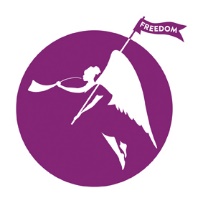 Pankhurst Trust (Incorporating Manchester Women’s Aid)0161 660 7999Referrals@manchesterwomensaid.orgRenew service offers: Female only groupwork (Living Life to the Full). This is a wellbeing focused course, designed to develop skills to manage mood, learn positive coping mechanisms and understand thoughts and feelings.  Weekly female only drop-inSignposting to other support / advice services If they are Male – signpost to Survivors Manchester Please note – for ADULTS only (18+) Date of Referral:Name:Gender identity:Age:Date of birth:Date of birth:Date of birth:Address:Telephone number:Safe to call?Safe to call?Safe to text?Safe to text?Safe to text?Safe to leave voicemail?Email address:Safe to Email? Safe to Email? Safe to Email? Safe to Email? Safe to Email? Safe to Email? Preferred method of contact: Any restrictions for contact or preferred time to contact: Any restrictions for contact or preferred time to contact: Any restrictions for contact or preferred time to contact: Any restrictions for contact or preferred time to contact: Any restrictions for contact or preferred time to contact: Any restrictions for contact or preferred time to contact: Interpreter required or any communication needs?Language:Language:Language:Language:Language:Language:Children:Age:Age:Age:If children are under 18, do they live with you?If children are under 18, do they live with you?If children are under 18, do they live with you?Reason for referral to Renew:Does the referral relate to a recent or historic incident?Additional vulnerabilities and needs:Domestic abuse:Alcohol abuse:Substance abuse:Substance abuse:Mental health:Mental health:Self-harm:Self-harm:Additional vulnerabilities and needs:Immigration/asylum status:Housing:Disability: Disability: Other:Other:If mental health box checked:  Have you had any recent suicidal thoughts?Have you had any recent suicidal thoughts?Have you had any recent suicidal thoughts?Have you thought about or made plans to end your life?Have you thought about or made plans to end your life?Have you thought about or made plans to end your life?Have you thought about or made plans to end your life?Have you thought about or made plans to end your life?Any other information: